ΑνακοίνωσηΩράριο λειτουργίας της Βιβλιοθήκης Παραρτήματος Πρέβεζας  Η Βιβλιοθήκη το μήνα Ιούλιο θα λειτουργεί για το κοινό της σύμφωνα με το ακόλουθο ωράριο:Δευτέρα έως Παρασκευή:   8:00 – 14:30Για τους υπόλοιπους μήνες θα ακολουθήσει νέα ανακοίνωση.Επικοινωνία με τη βιβλιοθήκη :Email: library-preveza@uoi.grΤηλ.: 2682050572Επικοινωνία με το προσωπικό:Θεοδωρίκα Ελένη: etheodorika@uoi.grΠαπαθανασίου Παναγιώτα: gpapath@uoi.grΠρέβεζα, 27 Ιουνίου, 2023ΠΑΝΕΠΙΣΤΗΜΙΟ ΙΩΑΝΝΙΝΩΝ ΒΙΒΛΙΟΘΗΚΗ & ΚΕΝΤΡΟ ΠΛΗΡΟΦΟΡΗΣΗΣΠΑΡΑΡΤΗΜΑ ΠΡΕΒΕΖΑΣΨΑΘΑΚΙ48100-ΠΡΕΒΕΖΑΤηλ.: +302682050572library-preveza@uoi.gr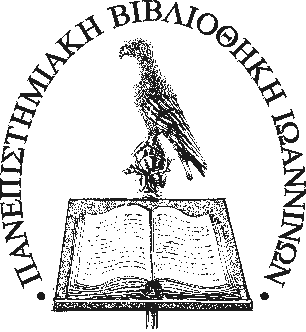 UNIVERSITY OF   CENTER          PREVEZA BRANCHPSATHAKI - GR-48100 - PREVEZA 
GREECE